Een vlog in 7 stappen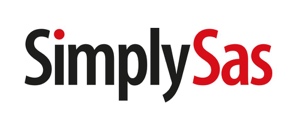 Stap 1: Wie is mijn kijker?Voor wie maak ik dit vlog?______________________________________________________________________________________________________________________________________________________Stap 2: Wat is het onderwerp van mijn vlog?Kies altijd maar 1 onderwerp.______________________________________________________________________________________________________________________________________________________Stap 3: Wat is het doel van mijn vlog?
Denk na over wat je wilt bereiken met je vlog?Stap 4: Wat is de titel van mijn vlog?
Prikkel, trigger en gebruik relevante zoekwoorden.Stap 5: Wat leert de kijker van mijn vlog?Geef toegevoegde waarde. _________________________________________________________________________________________________________________________________________________________________________________________________________________________________Stap 6: Wat is de Call to Action?
Wees duidelijk op het einde: wat wil je dat de kijker gaat doen. _________________________________________________________________________________________________________________________________________________________________________________________________________________________________Stap 7: Wat voor soort vlog ga ik opnemen?
Bedenk waar je je vlog gaat opnemen, met wie (kom je alleen in beeld of met iemand?), wil je nog foto’s toevoegen of tekst?______________________________________________________________________________________________________________________________________